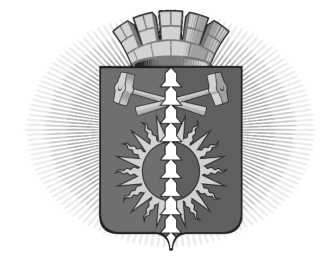 АДМИНИСТРАЦИЯ ГОРОДСКОГО ОКРУГА ВЕРХНИЙ ТАГИЛПОСТАНОВЛЕНИЕПриложение № 1к постановлению Администрации городского округа Верхний Тагил от 08.02.2021 № 64План основных мероприятий по организации отдыха, оздоровления, занятости детей и подростков городского округа Верхний Тагил в 2021 годуЦель: создание условий для отдыха, оздоровления, дополнительного образования и занятости детей и подростков в летнее времяЗадачи: - организовать отдых детей городского округа Верхний Тагил;- организовать отдых и занятость детей, состоящих на профилактическом учете в КДН и ПДН, внутришкольном учете;- организовать отдых детей и подростков, проявляющих способности в области спорта, художественного и технического творчества;- организовать проведение праздников, фестивалей, соревнований для детей.Приложение № 2 к постановлению Администрации городского округа Верхний Тагил от 08.02.2021 № 64Положениео муниципальной межведомственной оздоровительной комиссии городского округа Верхний Тагил 1. Муниципальная межведомственная оздоровительная комиссия городского округа Верхний Тагил (далее комиссия) создается в целях обеспечения согласованных действий органов местного самоуправления, профсоюзных и общественных организаций, предприятий и организаций всех форм собственности по вопросу организации отдыха, оздоровления и занятости детей, подростков и молодежи.2. Комиссия в своей деятельности руководствуется Конституцией Российской Федерации, Федеральными Законами, Указами и Распоряжениями Президента Российской Федерации, решениями исполнительных органов государственной власти Российской Федерации и Федерации независимых профсоюзов России, Законами Свердловской области, Указами и Распоряжениями Губернатора Свердловской области, Постановлениями и Распоряжениями Правительства Свердловской области, Федерации профсоюзов Свердловской области и решениями трехсторонней комиссии по регулированию социально-трудовых отношений, а также настоящим Положением.3. Основными задачами Комиссии являются:3.1. рассмотрениевопросов, связанных с организацией отдыха, оздоровления и занятости детей и подростков на территории городского округа Верхний Тагил;3.2. обсуждение проектов правовых актов по вопросам организации отдыха, оздоровления и занятости детей и подростков на территории городского округа Верхний Тагил;3.3. внесение предложений в заинтересованные органы и организации по вопросам организации отдыха, оздоровления и занятости детей и подростков на территории городского округа Верхний Тагил;3.4. координация деятельности предприятий и организаций, занимающихся организацией отдыха, оздоровления и занятости детей и подростков на территории городского округа Верхний Тагил;3.5. обобщение и распространение опыта работы по организации отдыха, оздоровления и занятости детей и подростков на территории городского округа Верхний Тагил.4. Комиссия в целях выполнения возложенных на нее задач рассматривает вопросы взаимодействия со средствами массовой информации с целью информирования населения о состоянии, возможностях и проблемах организации отдыха, оздоровления и занятости детей и подростков в каникулярное время.5. Основными функциями Комиссии являются:5.1. Разработка плана Комиссии;5.2. принятие в пределах своей компетенции решений, необходимых для согласованной деятельности органов местного самоуправления, профсоюзных и общественных организаций, учреждений и предприятий всех форм собственности в вопросе эффективного развития ежегодного отдыха, оздоровления и занятости детей и подростков;5.3. анализ состояния оздоровительной кампании в городском округе Верхний Тагил, подводит итоги организации отдыха и оздоровления детей в соответствующем году на территории городского округа Верхний Тагил;5.4. участие в приемке оздоровительных учреждений, осуществляющих отдых, оздоровление детей и подростков (лагеря с дневным пребыванием детей);5.5. анализирует проблемы организации отдыха и оздоровления детей.6. Комиссия для решения возложенных на нее задач имеет право:6.1. Заслушивать руководителей предприятий, учреждений и организаций городского округа Верхний Тагил по вопросам, относящимся к компетенции Комиссии;6.2. Запрашивать в установленном порядке материалы и информацию по вопросам, относящимся к компетенции Комиссии;6.3. Подготавливать предложения по определению форм оздоровления, отдыха и занятости детей и подростков и по порядку выдачи путевок детям различных категорий.7. Состав Комиссии утверждается Постановлением администрации городского округа Верхний Тагил.8. Руководство деятельностью Комиссии осуществляется председателем Комиссии, а в его отсутствии – заместителем.9. Заседания Комиссии проводятся в соответствии с планом, принятым Комиссией и утвержденным председателем. Внеочередные заседания Комиссии могут быть созваны по инициативе председателя или по обращению не менее двух третей членов Комиссии. Место и порядок проведения заседаний устанавливается председателей и доводится до членов комиссии не позднее, чем за неделю до проведения очередного заседания.10. Заседание комиссии считается правомочным, если на нем присутствует более половины ее членов.11. Решение Комиссии принимается простым большинством голосов присутствующих членов Комиссии и  оформляется протоколом.12. Решения Комиссии носят рекомендательный характер.13. С правом совещательного голоса на заседания Комиссии могут приглашаться работники организаций, предприятий и учреждений, участвующих в организации летнего отдыха, оздоровления и занятости детей и подростков.14. Организационное обеспечение деятельности  Комиссии осуществляет секретарь.Приложение № 3к постановлению Администрации городского округа Верхний Тагил от 08.02.2021 № 64Состав муниципальной межведомственной оздоровительной комиссии городского округа Верхний Тагилот 08.02.2021от 08.02.2021от 08.02.2021        № 64г. Верхний Тагилг. Верхний Тагилг. Верхний Тагилг. Верхний Тагилг. Верхний ТагилО проведении оздоровительной кампаниина территории городского округа Верхний Тагил в 2021 годуО проведении оздоровительной кампаниина территории городского округа Верхний Тагил в 2021 годуО проведении оздоровительной кампаниина территории городского округа Верхний Тагил в 2021 годуО проведении оздоровительной кампаниина территории городского округа Верхний Тагил в 2021 годуО проведении оздоровительной кампаниина территории городского округа Верхний Тагил в 2021 годуВцелях организации отдыха, оздоровления и занятости детей и подростков, проживающих на территории городского округа Верхний Тагил, в соответствии с Законом Свердловской области от 15 июня 2011 № 38-ОЗ «Об организации и обеспечении отдыха и оздоровления детей в Свердловской области», Постановлением Правительства Свердловской области от 03 августа 2017 года  №558-ПП «О мерах по организации и обеспечению отдыха и оздоровления детей в Свердловской области»,руководствуясь Уставом городского округа Верхний Тагил, Администрация городского округа Верхний ТагилПОСТАНОВЛЯЕТ:Утвердить план основных мероприятий по организации отдыха, оздоровления, занятости детей и подростков в 2021 году (Приложение № 1). Утвердить Положение о муниципальной межведомственной оздоровительной комиссии городского округа Верхний Тагил (Приложение № 2).Утвердить состав муниципальной межведомственной оздоровительной комиссии городского округа Верхний Тагил (Приложение № 3).Муниципальной межведомственной оздоровительной комиссии городского округа Верхний Тагил обеспечить координацию деятельности предприятий, учреждений и организаций по организации и обеспечению отдыха, оздоровления и занятости детей и подростков городского округа Верхний Тагил.Рекомендовать МОтд МВД России «Кировградское» осуществлять профилактические меры по предупреждению правонарушений несовершеннолетних,  детского дорожно-транспортного травматизма, созданию условий для безопасного пребывания детей и подростков в местах отдыха и оздоровления.Рекомендовать Государственному автономному учреждению здравоохранения Свердловской области «Городская больница г. Верхний Тагил»:6.1. обеспечить за счет средств областного бюджета проведение медицинских осмотров персонала оздоровительных лагерей с дневным пребыванием детей;6.2. обеспечить за счет средств областного бюджета проведение медицинских осмотров подростков в возрасте до 18 лет, направляемых в организации отдыха детей и их оздоровления и проходящих оздоровление в лагерях труда и отдыха; 6.3.  обеспечить городские оздоровительные лагеря с дневным пребыванием детей на базе образовательных учреждений  противоклещевым гамма-глобулином;6.4. организовать выдачу справок детской поликлиникой об отсутствии контакта с инфекционными больными по месту жительства при отъезде в организации отдыха детей и их оздоровлении.Рекомендовать руководителям предприятий, организаций и учреждений всех форм собственности:содействовать в обеспечении отдыха и оздоровления сотрудников в оздоровительных учреждениях за счет средств областного бюджета, за счет собственных средств;организовать временные рабочие места для трудоустройства несовершеннолетних граждан в возрасте от 14 до18 лет, в первую очередь для детей, оказавшихся в трудной жизненной ситуации.Руководителям муниципальных организаций, на базе которых открываются детские оздоровительные лагеря дневного пребывания, получить санитарно-эпидемиологическое заключение о соответствии деятельности, осуществляемой организацией отдыха детей и их оздоровления, санитарно-эпидемиологическим требованиям, обеспечить необходимую подготовку учреждений к приему детей, соблюдение санитарно-эпидемиологических норм и правил, требований пожарной безопасности, правил поведения на воде, профилактику детского травматизма во время спортивных мероприятий, туристических походов, общественно-полезных работ и меры безопасности при перевозке детей автотранспортом.Контроль за исполнением настоящего постановления возложить на заместителя главы по социальным вопросам Упорову И.Г.Настоящее Постановление опубликовать на официальном сайте городского округа Верхний Тагил в сети интернет (www.go-vtagil.ru).Вцелях организации отдыха, оздоровления и занятости детей и подростков, проживающих на территории городского округа Верхний Тагил, в соответствии с Законом Свердловской области от 15 июня 2011 № 38-ОЗ «Об организации и обеспечении отдыха и оздоровления детей в Свердловской области», Постановлением Правительства Свердловской области от 03 августа 2017 года  №558-ПП «О мерах по организации и обеспечению отдыха и оздоровления детей в Свердловской области»,руководствуясь Уставом городского округа Верхний Тагил, Администрация городского округа Верхний ТагилПОСТАНОВЛЯЕТ:Утвердить план основных мероприятий по организации отдыха, оздоровления, занятости детей и подростков в 2021 году (Приложение № 1). Утвердить Положение о муниципальной межведомственной оздоровительной комиссии городского округа Верхний Тагил (Приложение № 2).Утвердить состав муниципальной межведомственной оздоровительной комиссии городского округа Верхний Тагил (Приложение № 3).Муниципальной межведомственной оздоровительной комиссии городского округа Верхний Тагил обеспечить координацию деятельности предприятий, учреждений и организаций по организации и обеспечению отдыха, оздоровления и занятости детей и подростков городского округа Верхний Тагил.Рекомендовать МОтд МВД России «Кировградское» осуществлять профилактические меры по предупреждению правонарушений несовершеннолетних,  детского дорожно-транспортного травматизма, созданию условий для безопасного пребывания детей и подростков в местах отдыха и оздоровления.Рекомендовать Государственному автономному учреждению здравоохранения Свердловской области «Городская больница г. Верхний Тагил»:6.1. обеспечить за счет средств областного бюджета проведение медицинских осмотров персонала оздоровительных лагерей с дневным пребыванием детей;6.2. обеспечить за счет средств областного бюджета проведение медицинских осмотров подростков в возрасте до 18 лет, направляемых в организации отдыха детей и их оздоровления и проходящих оздоровление в лагерях труда и отдыха; 6.3.  обеспечить городские оздоровительные лагеря с дневным пребыванием детей на базе образовательных учреждений  противоклещевым гамма-глобулином;6.4. организовать выдачу справок детской поликлиникой об отсутствии контакта с инфекционными больными по месту жительства при отъезде в организации отдыха детей и их оздоровлении.Рекомендовать руководителям предприятий, организаций и учреждений всех форм собственности:содействовать в обеспечении отдыха и оздоровления сотрудников в оздоровительных учреждениях за счет средств областного бюджета, за счет собственных средств;организовать временные рабочие места для трудоустройства несовершеннолетних граждан в возрасте от 14 до18 лет, в первую очередь для детей, оказавшихся в трудной жизненной ситуации.Руководителям муниципальных организаций, на базе которых открываются детские оздоровительные лагеря дневного пребывания, получить санитарно-эпидемиологическое заключение о соответствии деятельности, осуществляемой организацией отдыха детей и их оздоровления, санитарно-эпидемиологическим требованиям, обеспечить необходимую подготовку учреждений к приему детей, соблюдение санитарно-эпидемиологических норм и правил, требований пожарной безопасности, правил поведения на воде, профилактику детского травматизма во время спортивных мероприятий, туристических походов, общественно-полезных работ и меры безопасности при перевозке детей автотранспортом.Контроль за исполнением настоящего постановления возложить на заместителя главы по социальным вопросам Упорову И.Г.Настоящее Постановление опубликовать на официальном сайте городского округа Верхний Тагил в сети интернет (www.go-vtagil.ru).Вцелях организации отдыха, оздоровления и занятости детей и подростков, проживающих на территории городского округа Верхний Тагил, в соответствии с Законом Свердловской области от 15 июня 2011 № 38-ОЗ «Об организации и обеспечении отдыха и оздоровления детей в Свердловской области», Постановлением Правительства Свердловской области от 03 августа 2017 года  №558-ПП «О мерах по организации и обеспечению отдыха и оздоровления детей в Свердловской области»,руководствуясь Уставом городского округа Верхний Тагил, Администрация городского округа Верхний ТагилПОСТАНОВЛЯЕТ:Утвердить план основных мероприятий по организации отдыха, оздоровления, занятости детей и подростков в 2021 году (Приложение № 1). Утвердить Положение о муниципальной межведомственной оздоровительной комиссии городского округа Верхний Тагил (Приложение № 2).Утвердить состав муниципальной межведомственной оздоровительной комиссии городского округа Верхний Тагил (Приложение № 3).Муниципальной межведомственной оздоровительной комиссии городского округа Верхний Тагил обеспечить координацию деятельности предприятий, учреждений и организаций по организации и обеспечению отдыха, оздоровления и занятости детей и подростков городского округа Верхний Тагил.Рекомендовать МОтд МВД России «Кировградское» осуществлять профилактические меры по предупреждению правонарушений несовершеннолетних,  детского дорожно-транспортного травматизма, созданию условий для безопасного пребывания детей и подростков в местах отдыха и оздоровления.Рекомендовать Государственному автономному учреждению здравоохранения Свердловской области «Городская больница г. Верхний Тагил»:6.1. обеспечить за счет средств областного бюджета проведение медицинских осмотров персонала оздоровительных лагерей с дневным пребыванием детей;6.2. обеспечить за счет средств областного бюджета проведение медицинских осмотров подростков в возрасте до 18 лет, направляемых в организации отдыха детей и их оздоровления и проходящих оздоровление в лагерях труда и отдыха; 6.3.  обеспечить городские оздоровительные лагеря с дневным пребыванием детей на базе образовательных учреждений  противоклещевым гамма-глобулином;6.4. организовать выдачу справок детской поликлиникой об отсутствии контакта с инфекционными больными по месту жительства при отъезде в организации отдыха детей и их оздоровлении.Рекомендовать руководителям предприятий, организаций и учреждений всех форм собственности:содействовать в обеспечении отдыха и оздоровления сотрудников в оздоровительных учреждениях за счет средств областного бюджета, за счет собственных средств;организовать временные рабочие места для трудоустройства несовершеннолетних граждан в возрасте от 14 до18 лет, в первую очередь для детей, оказавшихся в трудной жизненной ситуации.Руководителям муниципальных организаций, на базе которых открываются детские оздоровительные лагеря дневного пребывания, получить санитарно-эпидемиологическое заключение о соответствии деятельности, осуществляемой организацией отдыха детей и их оздоровления, санитарно-эпидемиологическим требованиям, обеспечить необходимую подготовку учреждений к приему детей, соблюдение санитарно-эпидемиологических норм и правил, требований пожарной безопасности, правил поведения на воде, профилактику детского травматизма во время спортивных мероприятий, туристических походов, общественно-полезных работ и меры безопасности при перевозке детей автотранспортом.Контроль за исполнением настоящего постановления возложить на заместителя главы по социальным вопросам Упорову И.Г.Настоящее Постановление опубликовать на официальном сайте городского округа Верхний Тагил в сети интернет (www.go-vtagil.ru).Глава городского округаВерхний ТагилГлава городского округаВерхний ТагилВ.Г. КириченкоВ.Г. Кириченко№ п/пМероприятияСроки исполненияИсполнитель1Обеспечение информационного и методического сопровождения отдыха, оздоровления и занятости детей и подростковВ течение оздоровительной кампанииМКУ «Управление образования»,МКУ «Управление культуры, спорта и молодежной политики»2Получение санитарно-эпидемиологического заключения о соответствии деятельности, осуществляемой организацией отдыха детей и их оздоровления, санитарно-эпидемиологическим требованиямЯнварь – апрель  МКУ «Управление образования», МКУ «Управление культуры, спорта и молодежной политики»3Организация работы по кадровому обеспечению деятельности оздоровительных учреждений всех типовВ течение оздоровительной кампанииМКУ «Управление образования», МКУ «Управление культуры, спорта и молодежной политики»4Организация работы по открытию:- оздоровительных лагерей с дневным пребыванием детей различных профилей в муниципальных образовательных учреждениях;- оборонно-спортивного лагеря для учащихся 10-х классовМай - июньМКУ «Управление образования», МКУ «Управление культуры, спорта и молодежной политики»5Организация отдыха, оздоровления и занятости детей, находящихся в трудной жизненной ситуацииВ течение оздоровительной кампанииМКУ «Управление образования», МКУ «Управление культуры, спорта и молодежной политики», ТКДН и ЗП (по согласованию)6Организация проведения городских культурно-массовых и спортивно-массовых мероприятий для детей и подростков  в период каникулВ течение оздоровительной кампанииМКУ «Управление культуры, спорта и молодежной политики 7Обеспечение методического сопровождения деятельности муниципальных учреждений культуры по организации досуговой занятости, эстетического воспитания детей и подростков в каникулярный периодВ течение оздоровительной кампанииМКУ «Управление культуры, спорта и молодежной политики 8Размещение в установленном порядке заказов на закупку путевок в санаторно-курортные организации круглогодичного действия, загородные стационарные лагеряМарт-апрельМКУ «Управление образования»9Организация работы муниципальной межведомственной комиссии по организации отдыха, оздоровления и занятости детей и подростковМарт-сентябрьАдминистрация городского округа Верхний Тагил10Предоставление в городскую межведомственную комиссию информации по организации отдыха, оздоровления и занятости детей и подростков для оперативной координации деятельности всех заинтересованных органов и организацийВ течение оздоровительной кампанииМКУ «Управление образования», МКУ «Управление культуры, спорта и молодежной политики», Предприятия и организации независимо от форм собственности  (по согласованию)11Информирование о ходе подготовки к проведению летней оздоровительной кампании 2021 года в СМИМайАдминистрация городского округа Верхний Тагил12Размещение в сети Интернет информации о ходе оздоровительной кампанииВ течение оздоровительной кампанииАдминистрация городского округа Верхний ТагилУпорова  И. Г.заместитель Главы администрации городского округа Верхний Тагил по социальным вопросам, председатель комиссииТронина Е. П. директор МКУ «Управление образования городского округа Верхний Тагил», заместитель председателя комиссииВараксина К.Ю.главный специалист МКУ «Управление образования городского округа Верхний Тагил», секретарь комиссииЧлены комиссииКоролько Е. В. директор МКУ «Управление культуры, спорта и молодежной политики»Гончук О. В.главный врач ГАУЗ СО «Городская больница г. Верхний Тагил» (по согласованию)Кац В.А.Начальник МОтд МВД России «Кировградское»(по согласованию)Нехай Е. А.председатель Думы городского округа Верхний Тагил Мельников А.П. профсоюзный комитет ОАО «ИНТЕР РАО-Электрогенерация» филиал Верхнетагильская ГРЭС» (по согласованию)Козлова Е.В.начальник Территориального отраслевого исполнительного органа государственной власти в Свердловской области - Управления социальной политики Министерство социальной политики Свердловской области №17 (по согласованию)Фахтиева И. В.председатель территориальной комиссии по делам несовершеннолетних и защите их прав г. Кировград (по согласованию)